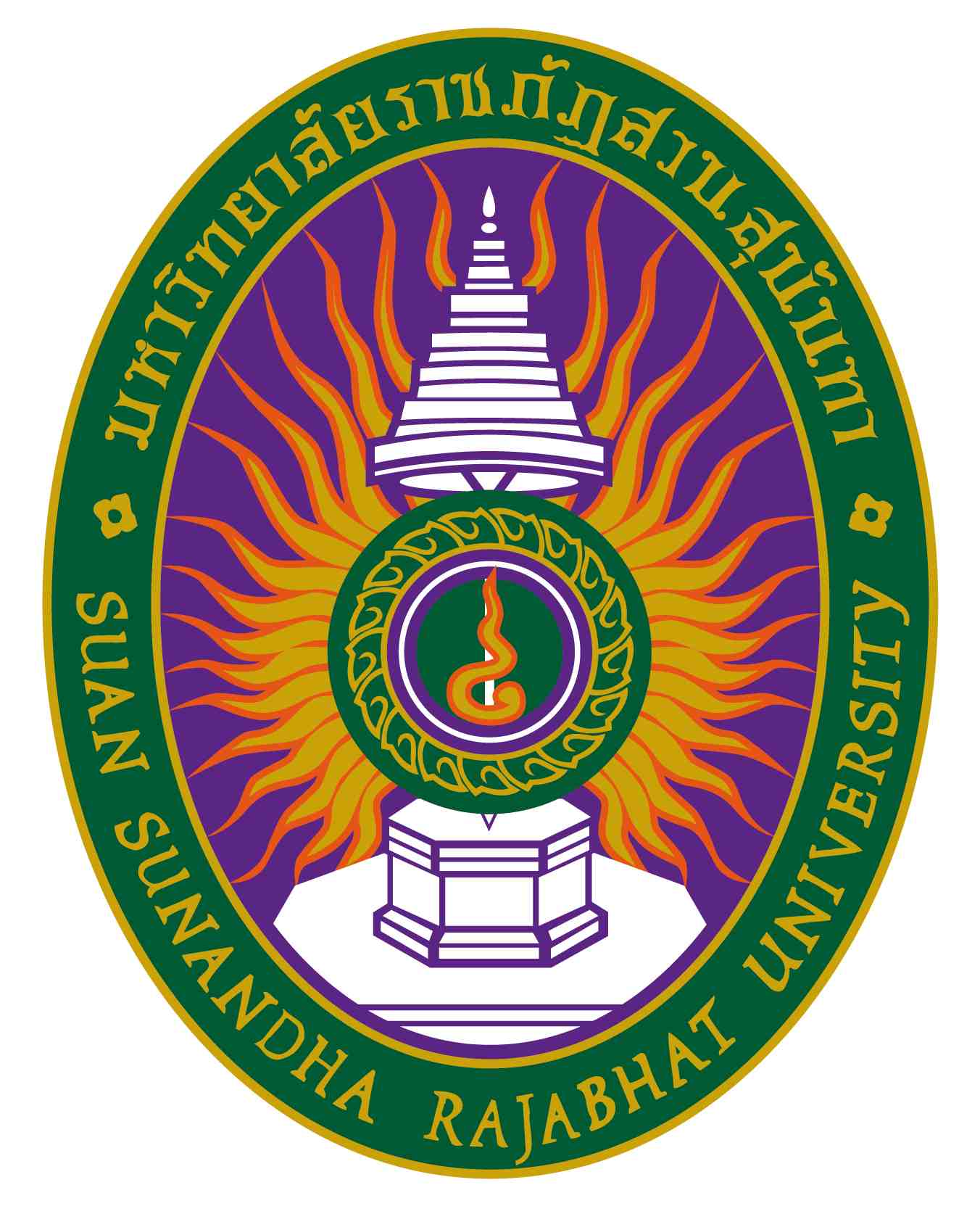 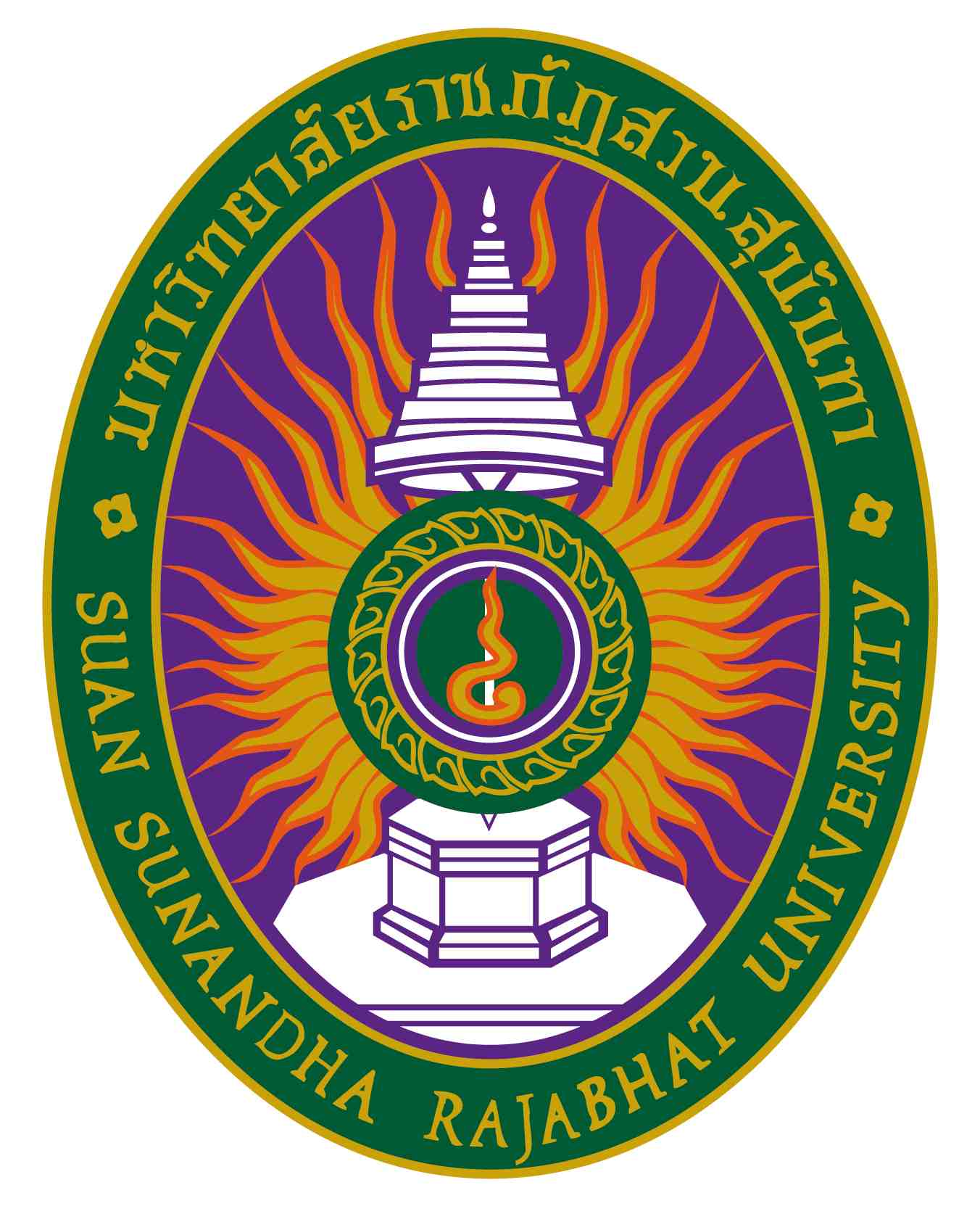 รายละเอียดของรายวิชา (Course Specification)รหัสวิชา PPM ๑๒๐๑ รายวิชาการจัดการภาครัฐและภาคเอกชนสาขาวิชารัฐประศาสนศาสตร์ คณะมนุษยศาสตร์และสังคมศาสตร์ มหาวิทยาลัยราชภัฏสวนสุนันทาภาคการศึกษา ๒ ปีการศึกษา ๒๕๖4หมวดที่ ๑ ข้อมูลทั่วไป๑.  รหัสและชื่อรายวิชา		 รหัสวิชา			PPM ๑๒๐๑ ชื่อรายวิชาภาษาไทย	การจัดการภาครัฐและภาคเอกชน	ชื่อรายวิชาภาษาอังกฤษ	Public and Private Sector Management๒.  จำนวนหน่วยกิต     			๓ (๓-๐-๖)	    ๓.  หลักสูตรและประเภทของรายวิชา          ๓.๑  หลักสูตร    			หลักสูตรรัฐประศาสนศาสตรบัณฑิต สาขาวิชาการบริหารภาครัฐและภาคเอกชน       ๓.๒  ประเภทของรายวิชา  		หมวดวิชาเฉพาะ (แกน)๔.  อาจารย์ผู้รับผิดชอบรายวิชาและอาจารย์ผู้สอน			       ๔.๑  อาจารย์ผู้รับผิดชอบรายวิชา    	อาจารย์ ดร.ปกครอง มณีโรจน์       ๔.๒  อาจารย์ผู้สอน			อาจารย์ ดร.ปกครอง มณีโรจน์ 	๕.  สถานที่ติดต่อ			ห้องพักอาจารย์ปริญญาโท สาขาการจัดการภาครัฐและภาคเอกชน					โทร: ๐๘๙-๔๙๖-๖๖๖๒๖.  ภาคการศึกษา / ชั้นปีที่เรียน		๖.๑ ภาคการศึกษาที่ 		๒  /  ชั้นปีที่ 1๖.๒ จำนวนผู้เรียนที่รับได้ 	ประมาณ  4๐  คน๗.  รายวิชาที่ต้องเรียนมาก่อน (Pre-requisite)  	ไม่มี๘.  รายวิชาที่ต้องเรียนพร้อมกัน (Co-requisites)	 ไม่มี๙.  สถานที่เรียน ชั้น ๖ อาคาร ๓๕ ห้อง ๓๕๖๑๑๐.วันที่จัดทำหรือปรับปรุงรายละเอียดของรายวิชาครั้งล่าสุด		 วันที่ ๑๐  เดือน ธันวาคม  พ.ศ. ๒๕๖๑          หมวดที่ ๒ จุดมุ่งหมายและวัตถุประสงค์๑.   จุดมุ่งหมายของรายวิชา	เพื่อให้นักศึกษามีความรู้ความเข้าใจเกี่ยวกับความหมาย แนวความคิด ทฤษฎีว่าด้วยการจัดการภาครัฐและภาคเอกชนการบริหารงานสาธารณะและการบริหารธุรกิจของเอกชน รวมทั้งการจัดการของภาคประชาชน โดยเปรียบเทียบการบริหารการจัดการของโดยหรือในการบริหารงานขององค์การ ที่มีวัตถุประสงค์แตกต่างกันเพื่อให้เข้าใจและสามารถปรับตัวในการเข้าไปปฏิบัติงานในหน่วยงานต่างๆ รวมถึงมีความสามารถในการนำเอาจุดเด่นของการจัดการธุรกิจเอกชนไปประยุกต์ใช้กับการบริหารงานของภาครัฐ ทั้งนี้เพื่อเป็นประโยชน์ในการทำงานของนักศึกษาในอนาคต๒.   วัตถุประสงค์ในการพัฒนา/ปรับปรุงรายวิชา	เพื่อให้นักศึกษามีความรู้พื้นฐานเกี่ยวกับการบริหารและการจัดการที่มีความแตกต่างกันขององค์การภาครัฐและภาคเอกชน ทั้งในด้านทฤษฎีและการปฏิบัติงาน   หมวดที่ ๓ ลักษณะและการดำเนินการ๑. คำอธิบายรายวิชา 	ความหมาย แนวความคิด ทฤษฎีว่าด้วยการจัดการภาครัฐและภาคเอกชน การบริการสาธารณะและธุรกิจ ของเอกชนรวมทั้งภาคประชาชน เปรียบเทียบความแตกต่าง ความคล้ายคลึง ความสัมพันธ์เชื่อมโยง การ ประสานความร่วมมือระหว่างภาครัฐและภาคเอกชน หุ้นส่วนระหว่างภาครัฐและภาคเอกชน การจัดการ ภาครัฐแนวใหม่ การปฏิรูประบบราชการ แนวคิดการนาเทคนิคการบริหารจากภาคเอกชนมาใช้ในภาครัฐ และ แนวคิดการบริการสาธารณะแนวใหม่ ๒. จำนวนชั่วโมงที่ใช้ต่อภาคการศึกษา๓. จำนวนชั่วโมงต่อสัปดาห์ที่อาจารย์ให้คำปรึกษาและแนะนำทางวิชาการแก่นักศึกษาเป็นรายบุคคล	๓.๑ อาจารย์ประจำรายวิชา แจ้งให้นักศึกษาทราบตารางเวลาให้คาปรึกษาผ่านเว็บไซต์คณะ 	๓.๒ อาจารย์จัดเวลาให้คาปรึกษารายบุคคล หรือรายกลุ่มตามความต้องการ และการนัดหมายล่วงหน้า 	๓.๓ ปรึกษาผ่านเครือข่ายคอมพิวเตอร์ (Internet/Web board) 	http://www.teacher.ssru.ac.th/pokkrong_maหมวดที่ ๔ การพัฒนาผลการเรียนรู้ของนักศึกษา๑. คุณธรรม  จริยธรรม๑.๑   คุณธรรม จริยธรรมที่ต้องพัฒนา 	(๑)  มีจรรยาบรรณทางวิชาการและวิชาชีพ ตระหนักในคุณค่าและคุณธรรม จริยธรรม ความเสียสละ และความซื่อสัตย์สุจริต 	(๒)  มีวินัย ตรงต่อเวลา และ มีความรับผิดชอบต่อตนเอง วิชาชีพและสังคม 	(๓)  มีภาวะความเป็นผู้นำและผู้ตาม สามารถทำงานเป็นทีมและแก้ไขข้อขัดแย้ง 	(๔)  เคารพกฎระเบียบ ข้อบังคับ สิทธิและรับฟังความคิดเห็นของผู้อื่น 	(๕)  สามารถวิเคราะห์ผลกระทบจากการใช้สารสนเทศต่อบุคคล/องค์กรและสังคม๑.๒   วิธีการสอน	จัดกิจกรรมการเรียนรู้โดยมุ่งเน้นการพัฒนาและยกระดับจิตสานึกของผู้เรียน ให้สามารถนาหลักคุณธรรมและจริยธรรมมาปรับใช้ในการเรียนและการปฏิบัติตน โดยเฉพาะการสอดแทรกคุณธรรมที่เกี่ยวกับการรับผิดชอบต่อหน้าที่ และความซื่อสัตย์สุจริต ๑.๓    วิธีการประเมินผล	ประเมินจากการแสดงความคิดเห็นในชั้นเรียนในประเด็นสถานการณ์ทางสังคมที่เกี่ยวข้องกับมิติด้านคุณธรรมและจริยธรรมในการบริหารงานสาธารณะ ประเมินจากการตอบข้อสอบและการนำเสนอผลงานของนักศึกษาในมิติที่สะท้อนถึงทัศนคติเกี่ยวกับความสุจริตและความรับผิดชอบต่อสาธารณะในกระบวนการบริหารองค์การ ตลอดจนการประเมินจากความรับผิดชอบในหน้าที่ที่ได้รับมอบหมาย ความเพียรพยายามและความเอาใจใส่ในการทางานอย่างเต็มความสามารถ ๒. ความรู้๒.๑   ความรู้ที่ต้องพัฒนา		(๑) มีความรู้ความเข้าใจในทฤษฎีและหลักการเกี่ยวกับการจัดโครงสร้างองค์การสาธารณะแต่ละรูปแบบ ระบบการบริหารงานขององค์การสาธารณะภายใต้กระบวนการบริหารกิจการบ้านเมือง ทั้งในบริบทสากลและบริบทของประเทศไทย 	(๒) มีความเข้าใจเกี่ยวกับการจัดโครงสร้างและรูปแบบการบริหารจัดการองค์การสาธารณะทั้งหน่วยงานราชการส่วนกลาง ส่วนภูมิภาค องค์กรปกครองส่วนท้องถิ่น การจัดบริการสาธารณะโดยองค์กรภาคธุรกิจเอกชน และองค์กรภาคประชาสังคม ตลอดจนนวัตกรรมการจัดรูปแบบองค์การเพื่อดาเนินการจัดบริการสาธารณะรูปแบบใหม่ ๆ  ๒.๒   วิธีการสอน(๑)  การบรรยายภายในชั้นเรียน และการถาม-ตอบ(๒)  มอบหัวข้อเรื่องให้ค้นคว้าและทำรายงานทั่งเดี่ยวและกลุ่ม(๓)  ทำรายงานเปรียบเทียบความรู้จากห้องเรียนกับการทำงานจริง ภาคปฏิบัติ(๔)  อภิปรายเป็นกลุ่มโดยยึดผู้เรียนเป็นศูนย์กลาง(๕)  การศึกษานอกสถานที่และทำรายงาน(๗)  สอนโดยการสาธิตและฝึกภายในห้องปฏิบัติการ(๘)  การสอนโดยใช้สื่อการเรียนรู้อิเล็กทรอนิกส์๒.๓    วิธีการประเมินผล(๑)  การทดสอบย่อย(๒)  การสอบกลางภาคเรียนและปลายภาคเรียน(๓)  ประเมินจากรายงานหรือโครงงานที่นักศึกษาจัดทำ(๔)  ประเมินจากการนำเสนอรายงานในชั้นเรียน	(๕)  ประเมินจากรายวิชาฝึกประการณ์วิชาชีพ๓. ทักษะทางปัญญา๓.๑   ทักษะทางปัญญาที่ต้องพัฒนา		(๑) พัฒนาความสามารถในการนำองค์ความรู้เกี่ยวกับทฤษฎีและหลักการจัดโครงสร้างองค์การและการบริหารจัดการภาคสาธารณะในบริบทสากล 	(๒) คิดวิเคราะห์ประเด็นเกี่ยวกับการพัฒนาโครงสร้างการจัดองค์การและระบบบริหารจัดการภาคสาธารณะของประเทศไทยในมิติต่าง ๆ ได้อย่างเป็นระบบ 	(๓) พัฒนาความสามารถในการวิเคราะห์ปัญหา สถานการณ์ ที่เกี่ยวข้องกับการจัดโครงสร้างระบบบริหารกิจการบ้านเมืองของไทยในปัจจุบัน 	(๔) นำเสนอแนวทางการจัดการและทางออกที่สอดคล้องกับบริบททางสังคม และนำไปสู่การแก้ไขปัญหาทางการบริหารได้อย่างสร้างสรรค์ ๓.๒   วิธีการสอน		(๑) จัดให้มีการเรียนการสอนที่เน้นผู้เรียนเป็นสำคัญ (๒) กระตุ้นให้นักศึกษาได้นำกรอบแนวคิด ทฤษฎีที่เกี่ยวข้องมาใช้ในการวิเคราะห์ข้อมูลและข้อเท็จจริงเพื่ออธิบาย ทำความเข้าใจสภาพการณ์ที่ปรากฏ (๓) วิเคราะห์สาเหตุของประเด็นปัญหาเกี่ยวกับจริยธรรมของนักบริหาร ตลอดจนนำความรู้ดังกล่าวมาประยุกต์ใช้ในการนำเสนอหนทางในการแก้ไขปัญหาที่เกิดขึ้นในสถานการณ์ปัจจุบันได้อย่างบูรณาการ ๓.๓    วิธีการประเมินผล(๑)  ประเมินผลจากผลงานที่มอบหมายให้ทำ(๒)  การสอบข้อเขียน(๓)  การเขียนรายงาน และ/หรือ การเขียนโครงงาน   ๔. ทักษะความสัมพันธ์ระหว่างบุคคลและความรับผิดชอบ๔.๑   ทักษะความสัมพันธ์ระหว่างบุคคลและความรับผิดชอบที่ต้องพัฒนา		(๑) สามารถทำงานร่วมกันเป็นกลุ่ม มีทักษะในการสื่อสารเพื่อแลกเปลี่ยนและนำเสนอความคิดเห็น และสามารถรับฟังความคิดเห็นที่แตกต่าง 	(๒) สามารถสร้างความเข้าใจที่สอดคล้องตรงกันและหาข้อสรุปร่วมภายในกลุ่ม พัฒนาความสามารถในการประสานการทำงานร่วมกันภายในกลุ่ม และระหว่างกลุ่มได้อย่างราบรื่น 	(๓) มีความรับผิดชอบต่อตนเองและเพื่อนร่วมงาน และร่วมกันแก้ปัญหาให้ลุล่วงได้ พัฒนาทักษะในการแสดงภาวะความเป็นผู้นำในการแก้ไขปัญหาต่างๆ 	(๔) สามารถแสดงบทบาทในฐานะผู้ตามเพื่อร่วมกันขับเคลื่อนงานในความรับผิดชอบร่วมกันได้อย่างเหมาะสมกับสถานการณ์ ๔.๒   วิธีการสอน		(๑) มีการจัดกิจกรรมการเรียนรู้เพื่อสร้างกระบวนการเรียนรู้เป็นกลุ่ม โดยการมอบหมายงานให้นักศึกษารับผิดชอบร่วมกัน มุ่งเน้นกิจกรรมที่ก่อให้เกิดการพัฒนาสัมพันธภาพกับเพื่อนในกลุ่ม (๒)การฝึกทักษะในการทำงานร่วมกัน การแลกเปลี่ยนข้อคิดเห็น และโต้แย้งถกเถียงอย่างมีเหตุมีผล การแสวงหาข้อสรุปร่วมกัน รวมทั้งการฝึกความเป็นผู้นำและผู้ตามในการดำเนินงานที่รับผิดชอบร่วมกันและสามารถแก้ไขปัญหาร่วมกันได้ ๔.๓    วิธีการประเมินผล(๑)  ประเมินจากผลงานของกลุ่มและผลงานของผู้เรียนในกลุ่มที่ได้รับมอบหมายให้ทำงาน(๒)  ประเมินตนเอง และประเมินซึ่งกันและกัน(๓)  สังเกตพฤติกรรมและการมีส่วนร่วมในชั้นเรียน(๔)  ผลการประเมินจากการฝึกประสบการณ์วิชาชีพ ๕. ทักษะการวิเคราะห์เชิงตัวเลข การสื่อสาร และการใช้เทคโนโลยีสารสนเทศ๕.๑   ทักษะการวิเคราะห์เชิงตัวเลข การสื่อสาร และการใช้เทคโนโลยีสารสนเทศที่ต้องพัฒนา		(๑) พัฒนาความสามารถในการใช้เทคโนโลยีสารสนเทศเพื่อการค้นคว้าหาข้อมูลเกี่ยวกับเนื้อหาที่เรียนรู้ในชั้นเรียนและการค้นคว้าเพิ่มเติมตามความสนใจของนักศึกษา 	(๒) พัฒนาความสามารถในการใช้เทคนิคพื้นฐานทางสถิติในการประมวลผล การแปลความหมาย และการวิเคราะห์ข้อมูล พัฒนาความสามารถในการสื่อสารเพื่อนำเสนอข้อมูลและผลการศึกษาค้นคว้าแก่เพื่อนร่วมชั้นเรียน โดยอาศัยสื่อเทคโนโลยีสารสนเทศได้อย่างเหมาะสม ๕.๒   วิธีการสอน		(๑) จัดกิจกรรมการเรียนรู้ที่มุ่งให้ผู้เรียนฝึกฝนทักษะการวิเคราะห์โจทย์การเรียนรู้ การสืบค้นข้อมูลจากแหล่งค้นคว้าที่หลากหลาย โดยอาศัยช่องทางการสื่อสารและเทคโนโลยีสารสนเทศต่าง ๆ โดยเฉพาะข้อมูลความรู้ด้านการงบประมาณ และทางการบริหารในมิติที่เกี่ยวข้องกับสถานการณ์ทางสังคม เศรษฐกิจและการเมือง (๒) มุ่งเน้นการค้นคว้าข้อมูลเพื่อนำมาประมวลผลวิเคราะห์ ศึกษาโดยใช้กรณีศึกษาในสถานการณ์เป็นจริง โดยส่งเสริมให้มีทักษะการใช้อุปกรณ์ เทคโนโลยีที่ทันสมัยในการสืบค้นข้อมูล การวิเคราะห์ การนำเสนอข้อมูลอย่างเป็นระบบ๕.๓    วิธีการประเมินผล		(๑) ประเมินผลการศึกษา การจัดทำรายงาน เพื่อชี้วัดทักษะความสามารถในการค้นคว้าข้อมูล (๒) วิเคราะห์และประมวลผลข้อมูลเพื่อตอบโจทย์การเรียนรู้ได้อย่างเหมาะสม (๓) ประเมินความสามารถในการวิเคราะห์ อภิปราย และสื่อสารนำเสนอผลการศึกษาค้นคว้า ตลอดจนการจัดทำสื่อเพื่อนำเสนอข้อมูลประกอบการอภิปรายให้ผู้ฟังเข้าใจได้ง่าย ๖. ด้านอื่นๆ(๑)  ……………………………………………………………………..……………..…………………(๒)  ……………………………………………………………………..…………………………………(๓)  ……………………………………………………………………..…………………………………(๔)  ……………………………………………………………………..…………………………………(๕)  ……………………………………………………………………..…………………………………หมายเหตุสัญลักษณ์ 	หมายถึง	ความรับผิดชอบหลัก สัญลักษณ์ 	หมายถึง	ความรับผิดชอบรอง เว้นว่าง	หมายถึง	ไม่ได้รับผิดชอบซึ่งจะปรากฎอยู่ในแผนที่แสดงการกระจายความรับผิดชอบมาตรฐานผลการเรียนรู้จากหลักสูตรสู่รายวิชา (Curriculum Mapping)หมวดที่ ๕ แผนการสอนและการประเมินผลแผนการสอน ๒. แผนการประเมินผลการเรียนรู้๓. แผนการตรวจสอบการประเมินผลการเรียนรู้(กระบวนการทวนสอบผลสัมฤทธิ์ทางการเรียนรู้ของนักศึกษา โดยประเมินตามสภาพจริง : Authentic Assessment)หมวดที่ ๖ ทรัพยากรประกอบการเรียนการสอน๑.  ตำราและเอกสารหลัก	๑) จุมพล หนิมพานิช. การบริหารจัดการภาครัฐใหม่ หลักการแนวคิดและกรณีตัวอย่างของไทย. นนทบุรี: สำนักพิมพ์มหาวิทยาลัยสุโขทัยธรรมาธิราช.	๒๕๕๓.๒) เรืองวิทย์ เกษสุวรรณ. การจัดการภาครัฐแนวใหม่. กรุงเทพฯ: สำนักพิมพ์แห่งจุฬาลงกรณ์มหาวิทยาลัย. ๒๕๕๖.๓) รัชยา ภักดีจิตต์. ธรรมาภิบาล เพื่อการบริหารภาครัฐและภาคเอกชน. กรุงเทพฯ: สำนักพิมพ์แห่งจุฬาลงกรณ์มหาวิทยาลัย. ๒๕๕๗.๔) Boyne, George A. "Public and private management: what’s the difference?." Journal of management studies 39.1 (2002): 97-122. ๕) Rainey, Hal G., and Young Han Chun. "Public and private management compared." (2005).๖) Post, James, and Lee E. Preston. Private management and public policy: The principle of public responsibility. Stanford University Press, 2012.๒.  เอกสารและข้อมูลสำคัญ๓.  เอกสารและข้อมูลแนะนำหมวดที่ ๗ การประเมินและปรับปรุงการดำเนินการของรายวิชา๑.  กลยุทธ์การประเมินประสิทธิผลของรายวิชาโดยนักศึกษา	การประเมินประสิทธิผลในรายวิชานี้โดยนักศึกษา ดำเนินการจัดกิจกรรมเพื่อเปิดรับฟังข้อคิดเห็นและข้อเสนอแนะจากนักศึกษาในรูปแบบต่าง ๆ ดังนี้ 	๑. ในวันแรกของการเรียนการสอน อาจารย์ผู้สอนอธิบายให้นักศึกษาเข้าใจถึงการปรับปรุงรายวิชานี้จากการเรียนการสอนในภาคการศึกษาที่ผ่านมา และประโยชน์จากข้อคิดเห็นของนักศึกษาต่อการพัฒนารายวิชาเพื่อส่งเสริมให้นักศึกษาแสดงความคิดเห็นต่อการพัฒนารายวิชาในช่วงปลายของภาคการศึกษา	๒. ให้นักศึกษาประเมินพัฒนาการของตนเองโดยเปรียบเทียบ ความรู้ ทักษะในการประมวล/คิดวิเคราะห์ก่อนและหลังการเรียนรายวิชานี้	๓. ส่งเสริมให้นักศึกษาแสดงความคิดเห็นต่อการเรียนการสอน และการพัฒนารายวิชาในชั่วโมงสุดท้ายของการเรียนรายวิชานี้	๔. ให้นักศึกษาทุกคนประเมินประสิทธิผลของรายวิชา ซึ่งรวมถึง วิธีการสอน การจัดกิจกรรมในและนอกห้องเรียน สิ่งสนับสนุนการเรียนการสอน ซึ่งมีผลกระทบต่อการเรียนรู้ และผลการเรียนรู้ที่ได้รับ และเสนอแนะเพื่อการปรับปรุงรายวิชา ด้วยระบบคอมพิวเตอร์ของมหาวิทยาลัยหรือระบบออนไลน์๒. กลยุทธ์การประเมินการสอน 	๑. อาจารย์ผู้สอนประเมินการสอนของตนเอง ดูผลการเรียนของนักศึกษา และทารายงานสรุปพัฒนาการของนักศึกษา ปัญหา อุปสรรค และแนวทางแก้ไขหรือการเปลี่ยน/ปรับปรุงรายวิชา	๒. จัดให้มีคณะกรรมการทวนสอบการสอน หรือจากการสังเกตการณ์สอน โดยอาจารย์ประจำหลักสูตร๓.  การปรับปรุงการสอน	๑. การประมวลความคิดเห็นของนักศึกษา การประเมินการสอนของตนเองข้อเสนอแนะการทวนสอบจากอาจารย์ประจำหลักสูตร สรุปปัญหา อุปสรรค แนวทางแก้ไข เมื่อสิ้นสุดการสอน เพื่อเป็นข้อมูลเบื้องต้นในการปรับปรุงรายวิชาในภาคการศึกษาต่อไป	๒. ให้อาจารย์ผู้สอนเข้ารับการอบรมกลยุทธ์การสอน หรือการวิจัย เพื่อพัฒนารูปแบบ วิธีการสอน	๓. ปรับปรุงรายละเอียดของรายวิชาให้ทันสมัยและเหมาะสมกับนักศึกษารุ่นต่อไป๔.  การทวนสอบมาตรฐานผลสัมฤทธิ์ของนักศึกษาในรายวิชา	๑. การทวนสอบการให้คะแนนจากการสุ่มตรวจผลงานของนักศึกษาโดยอาจารย์ประจำหลักสูตร	๒. มีการตั้งคณะกรรมการในสาขาวิชา ตรวจสอบผลการประเมินการเรียนรู้ของนักศึกษา โดยตรวจสอบข้อสอบรายงาน วิธีการให้คะแนนสอบ และการให้คะแนนพฤติกรรม๕.  การดำเนินการทบทวนและการวางแผนปรับปรุงประสิทธิผลของรายวิชา	๑. นำผลจากการประเมินการสอน โดยนักศึกษา ผลจากการประเมินโดยกรรมการทวนสอบโดยอาจารย์ประจำหลักสูตร มาจัดกลุ่มเนื้อหาความรู้ที่ต้องปรับปรุง เพื่อนาไปรับปรุงการจัดการเรียนการสอนรุ่นต่อไป	๒. นำผลการประเมินการสอนของตนเองมาจัดกลุ่มเทียบเคียงกับข้อคิดเห็นของนักศึกษา เพื่อพัฒนาเนื้อหาสาระให้ทันสมัย ปรับวิธีการเรียนการสอน และวิธีการประเมินผลให้ตรงกับผลการเรียนรู้ที่คาดหวัง***********************แผนที่แสดงการกระจายความรับผิดชอบมาตรฐานผลการเรียนรู้จากหลักสูตรสู่รายวิชา (Curriculum Mapping)ตามที่ปรากฏในรายละเอียดของหลักสูตร (Programmed Specification) มคอ. ๒บรรยาย(ชั่วโมง)สอนเสริม(ชั่วโมง)การฝึกปฏิบัติ/งานภาคสนาม/การฝึกงาน (ชั่วโมง)การศึกษาด้วยตนเอง(ชั่วโมง)๔๕ ชั่วโมงต่อภาคการศึกษา-ไม่มีการฝึกปฏิบัติงานภาคสนาม๖ ชั่วโมงต่อสัปดาห์สัปดาห์ที่หัวข้อ/รายละเอียดจำนวน(ชม.)กิจกรรมการเรียน การสอน/สื่อที่ใช้ ผู้สอน๑อธิบายขอบข่ายรายวิชาและภาพรวมเนื้อหาการเรียน ชี้แจงแนวทางการสอนและประเมินผล บทที่ ๑ แนวคิดและความหมายของการบริหาร และการจัดการ๓บรรยาย แจกเอกสารเค้าโครงรายวิชา (Course Syllabus) ใช้ google meets โดยสอนให้ใช้ google classroom google form google drive และการเรียนการสอนออนไลน์โดยใช้ Line กลุ่ม Slack อาจารย์ ดร.ปกครอง มณีโรจน์๒บทที่ ๒ แนวคิด ทฤษฎีการจัดการและการบริหารภาครัฐ ๓ใช้วิดีทัศน์ประกอบการเรียน ด้วยการส่งลิ้งค์ YouTube ทาง Lineและให้นักศึกษาอภิปราย วิเคราะห์ใช้การเรียนการสอนออนไลน์ ผ่าน Google meets google classroom google drive google form อาจารย์ ดร.ปกครอง มณีโรจน์๓บทที่ ๓ การจัดการภาคธุรกิจเอกชน๓ใช้วิดีทัศน์ประกอบการเรียน ด้วยการส่งลิ้งค์ YouTube ทาง Lineและให้นักศึกษาอภิปราย วิเคราะห์ใช้การเรียนการสอนออนไลน์ ผ่าน Google meets google classroom google drive google form อาจารย์ ดร.ปกครอง มณีโรจน์๔บทที่ ๔ การศึกษาเปรียบเทียบความแตกต่างของการจัดการภาครัฐและภาคเอกชนในปัจจุบัน๓ใช้วิดีทัศน์ประกอบการเรียน ด้วยการส่งลิ้งค์ YouTube ทาง Lineและให้นักศึกษาอภิปราย วิเคราะห์ใช้การเรียนการสอนออนไลน์ ผ่าน Google meets google classroom google drive google form อาจารย์ ดร.ปกครอง มณีโรจน์๕บทที่ ๕ การจัดการภาครัฐแนวใหม่ ๓ใช้วิดีทัศน์ประกอบการเรียน ด้วยการส่งลิ้งค์ YouTube ทาง Lineและให้นักศึกษาอภิปราย วิเคราะห์ใช้การเรียนการสอนออนไลน์ ผ่าน Google meets google classroom google drive google form อาจารย์ ดร.ปกครอง มณีโรจน์๖บทที่ ๖ การบริหารบุคลากร ด้านการเงิน และทรัพยากรในภาครัฐ และภาคเอกชน๓ใช้วิดีทัศน์ประกอบการเรียน ด้วยการส่งลิ้งค์ YouTube ทาง Lineและให้นักศึกษาอภิปราย วิเคราะห์ใช้การเรียนการสอนออนไลน์ ผ่าน Google meets google classroom google drive google form อาจารย์ ดร.ปกครอง มณีโรจน์๗บทที่ ๗ การบริหารความเปลี่ยนแปลงในภาครัฐ และเอกชน๓ใช้วิดีทัศน์ประกอบการเรียน ด้วยการส่งลิ้งค์ YouTube ทาง Lineและให้นักศึกษาอภิปราย วิเคราะห์ใช้การเรียนการสอนออนไลน์ ผ่าน Google meets google classroom google drive google form อาจารย์ ดร.ปกครอง มณีโรจน์๘บทที่ ๘ การเป็นเจ้าของกิจการ Startup๓ใช้วิดีทัศน์ประกอบการเรียน ด้วยการส่งลิ้งค์ YouTube ทาง Lineและให้นักศึกษาอภิปราย วิเคราะห์ใช้การเรียนการสอนออนไลน์ ผ่าน Google meets google classroom google drive google form อาจารย์ ดร.ปกครอง มณีโรจน์๙สอบกลางภาค๑๐บทที่ ๙ การบริหารรัฐวิสาหกิจ องค์กรอิสระและองค์การที่ไม่แสวงหาผลกำไรใช้วิดีทัศน์ประกอบการเรียน ด้วยการส่งลิ้งค์ YouTube ทาง Lineและให้นักศึกษาอภิปราย วิเคราะห์ใช้การเรียนการสอนออนไลน์ ผ่าน Google meets google classroom google drive google form อาจารย์ ดร.ปกครอง มณีโรจน์๑๑บทที่ ๑๐ การบริหารด้านเศรษฐกิจสังคมและการเมืองของรัฐบาลไทย๓ใช้วิดีทัศน์ประกอบการเรียน ด้วยการส่งลิ้งค์ YouTube ทาง Lineและให้นักศึกษาอภิปราย วิเคราะห์ใช้การเรียนการสอนออนไลน์ ผ่าน Google meets google classroom google drive google form อาจารย์ ดร.ปกครอง มณีโรจน์๑๒บทที่ ๑๑ การจัดการองค์การดิจิทัล๓ใช้วิดีทัศน์ประกอบการเรียน ด้วยการส่งลิ้งค์ YouTube ทาง Lineและให้นักศึกษาอภิปราย วิเคราะห์ใช้การเรียนการสอนออนไลน์ ผ่าน Google meets google classroom google drive google form อาจารย์ ดร.ปกครอง มณีโรจน์๑๓บทที่ ๑๒ ระบบธุรกิจในโลกยุคหลัง โควิด 19๓ใช้วิดีทัศน์ประกอบการเรียน ด้วยการส่งลิ้งค์ YouTube ทาง Lineและให้นักศึกษาอภิปราย วิเคราะห์ใช้การเรียนการสอนออนไลน์ ผ่าน Google meets google classroom google drive google form อาจารย์ ดร.ปกครอง มณีโรจน์๑๔บทที่ ๑๓ กรณีศึกษาจากงานวิจัยเรื่องการมีส่วนร่วมของภาคประชาสังคมกับองค์กรปกครองส่วนท้องถิ่นในการออกแบบการท่องเที่ยวเชิงแคมป์สร้างอาชีพให้กับคนรุ่นใหม่และส่งเสริมการท่องเที่ยวแบบอนุรักษ์ธรรมชาติและวิถีชีวิตแบบพอเพียงในจังหวัดอุดรธานี๓ให้นักศึกษามีส่วนร่วมในการวิเคราะห์ และให้ความเห็น รวมถึงค้นคว้าเกี่ยวกับการมีส่วนร่วมในการออกแบบการท่องเที่ยวเชิงอนุรักษ์ธรรมชาติในพื้นที่จังหวัดอุดรธานีอาจารย์ ดร.ปกครอง มณีโรจน์๑๕บทที่ ๑๔ การนำเสนอผลงานของนักศึกษา๓ให้นักศึกษานำเสนอผลงานในชั้นเรียน และให้เพื่อนร่วมชั้นซักถามโดยอาจารย์จะเป็นผู้ช่วยอธิบายอาจารย์ ดร.ปกครอง มณีโรจน์๑๖บทที่ ๑๕ การนำเสนอผลงานของนักศึกษา๓ให้นักศึกษานำเสนอผลงานในชั้นเรียน และให้เพื่อนร่วมชั้นซักถามโดยอาจารย์จะเป็นผู้ช่วยอธิบายอาจารย์ ดร.ปกครอง มณีโรจน์๑๗สอบปลายภาค๓ผลการเรียนรู้วีธีการประเมินผลการเรียนรู้สัปดาห์ที่ประเมินสัดส่วนของการประเมินผล ๑.๒, ๒.๑-๒.๓๓.๑-๓.๒การสอบย่อย การสอบกลางภาค การสอบปลายภาค ๑๕, ๑๖๙๑๗๒๐๒๐๒๐๑.๒, ๔.๑-๔.๓, ๕.๑-๕.๓การวิเคราะห์กรณีศึกษา การอภิปราย การประเมินจากรายงานการค้นคว้า การนำเสนอรายงาน การทางานเป็นกลุ่ม การส่งงานตามที่มอบหมาย ตลอดภาคการศึกษา๒๐๑.๑-๑.๓, ๓.๑การเข้าชั้นเรียน การตอบคำถามอภิปราย และการมีส่วนร่วมแสดงความคิดเห็นในชั้นเรียน ตลอดภาคการศึกษา๒๐ผลการเรียนรู้วีธีการตรวจสอบการประเมินผลการเรียนรู้สัปดาห์ที่ประเมินเกณฑ์การประเมิน๑.๑(๑)ประเมินด้วยวิธีการสังเกตุการเข้าประเมินตามวันเวลาที่นัดหมาย๑๘- ร้อยละ ๘๐ เข้าประเมินตามตามวันเวลาที่นัดหมาย = ๔ คะแนน- ร้อยละ ๗๐ เข้าประเมินตามตามวันเวลาที่นัดหมาย = ๓ คะแนน- ร้อยละ ๖๐ เข้าประเมินตามตามวันเวลาที่นัดหมาย = ๒ คะแนน- ร้อยละ ๕๐ เข้าประเมินตามตามวันเวลาที่นัดหมาย = ๑ คะแนน๑.๑(๑)ประเมินด้วยวิธีการสัมภาษณ์ เกี่ยวกับจรรยาบรรณของผู้บริหารฐานข้อมูล ความซื่อสัตย์สุจริตของการเข้าถึงระบบฐานข้อมูล ๑๘ค่าคะแนนเฉลี่ย > ๓.๐๐(คะแนนเต็ม ๔)๒.๑(๑) (๒) (๓)๕.๑ (๓)ประเมินด้วยแบบทดสอบ จำนวน ๔๐ ข้อ๑๘- สอบผ่าน > ๓๕ ข้อ = ๔ คะแนน- สอบผ่าน > ๓๐ ข้อ = ๓ คะแนน- สอบผ่าน > ๒๕ ข้อ = ๒ คะแนน- สอบผ่าน < ๒๕ ข้อ = ๑ คะแนน๓.๑(๑) (๒) (๓)๕.๑ (๓)ประเมินด้วยแบบทดสอบเชิงปฏิบัติการ จำนวน ๑๐ ข้อ๑๘- สอบผ่าน > ๘ ข้อ = ๔ คะแนน- สอบผ่าน > ๖ ข้อ = ๓ คะแนน- สอบผ่าน > ๔ ข้อ = ๒ คะแนน- สอบผ่าน < ๔ ข้อ = ๑ คะแนน๒.๑(๑) (๒) (๓)๓.๑(๑) (๒) (๓)๔.๑(๑) (๒)๕.๑(๑) (๒) (๓)กระบวนการทวนสอบรวบยอดโดยการใช้โครงงานเป็นฐาน (Project-based Verification)๑๖- ค่าคะแนนเฉลี่ย > ๑๕ คะแนน = ๔ คะแนน- ค่าคะแนนเฉลี่ย > ๑๐ คะแนน = ๓ คะแนน- ค่าคะแนนเฉลี่ย > ๕ คะแนน = ๒ คะแนน- ค่าคะแนนเฉลี่ย < ๕ คะแนน = ๑ คะแนนรายวิชาคุณธรรม จริยธรรมคุณธรรม จริยธรรมคุณธรรม จริยธรรมคุณธรรม จริยธรรมคุณธรรม จริยธรรมคุณธรรม จริยธรรมคุณธรรม จริยธรรมความรู้ความรู้ความรู้ความรู้ความรู้ทักษะทางปัญญาทักษะทางปัญญาทักษะทางปัญญาทักษะความสัมพันธ์ระหว่างบุคคล และความรับผิดชอบระหว่างบุคคลและความรับผิดชอบทักษะความสัมพันธ์ระหว่างบุคคล และความรับผิดชอบระหว่างบุคคลและความรับผิดชอบทักษะความสัมพันธ์ระหว่างบุคคล และความรับผิดชอบระหว่างบุคคลและความรับผิดชอบทักษะการวิเคราะห์เชิงตัวเลข การสื่อสาร และการใช้เทคโนโลยีสารสนเทศเชิงตัวเลข การสื่อสารและการใช้เทคโนโลยีสารสนเทศทักษะการวิเคราะห์เชิงตัวเลข การสื่อสาร และการใช้เทคโนโลยีสารสนเทศเชิงตัวเลข การสื่อสารและการใช้เทคโนโลยีสารสนเทศทักษะการวิเคราะห์เชิงตัวเลข การสื่อสาร และการใช้เทคโนโลยีสารสนเทศเชิงตัวเลข การสื่อสารและการใช้เทคโนโลยีสารสนเทศทักษะการวิเคราะห์เชิงตัวเลข การสื่อสาร และการใช้เทคโนโลยีสารสนเทศเชิงตัวเลข การสื่อสารและการใช้เทคโนโลยีสารสนเทศทักษะด้านอื่น ๆรายวิชา  ความรับผิดชอบหลัก                                                          ความรับผิดชอบรอง  ความรับผิดชอบหลัก                                                          ความรับผิดชอบรอง  ความรับผิดชอบหลัก                                                          ความรับผิดชอบรอง  ความรับผิดชอบหลัก                                                          ความรับผิดชอบรอง  ความรับผิดชอบหลัก                                                          ความรับผิดชอบรอง  ความรับผิดชอบหลัก                                                          ความรับผิดชอบรอง  ความรับผิดชอบหลัก                                                          ความรับผิดชอบรอง  ความรับผิดชอบหลัก                                                          ความรับผิดชอบรอง  ความรับผิดชอบหลัก                                                          ความรับผิดชอบรอง  ความรับผิดชอบหลัก                                                          ความรับผิดชอบรอง  ความรับผิดชอบหลัก                                                          ความรับผิดชอบรอง  ความรับผิดชอบหลัก                                                          ความรับผิดชอบรอง  ความรับผิดชอบหลัก                                                          ความรับผิดชอบรอง  ความรับผิดชอบหลัก                                                          ความรับผิดชอบรอง  ความรับผิดชอบหลัก                                                          ความรับผิดชอบรอง  ความรับผิดชอบหลัก                                                          ความรับผิดชอบรอง  ความรับผิดชอบหลัก                                                          ความรับผิดชอบรอง  ความรับผิดชอบหลัก                                                          ความรับผิดชอบรอง  ความรับผิดชอบหลัก                                                          ความรับผิดชอบรอง  ความรับผิดชอบหลัก                                                          ความรับผิดชอบรอง  ความรับผิดชอบหลัก                                                          ความรับผิดชอบรอง  ความรับผิดชอบหลัก                                                          ความรับผิดชอบรองหมวดวิชาศึกษาทั่วไป๑๒๓๔๕๖๗๑๒๓๔๕๑๒๓๑๒๓๑๒๓๔รหัสวิชา PPM ๒๓๐๑ชื่อรายวิชาการจัดการภาครัฐและภาคเอกชน(ภาษาไทย) การจัดการภาครัฐและภาคเอกชน(ภาษาอังกฤษ) Leadership and ethics in organizations